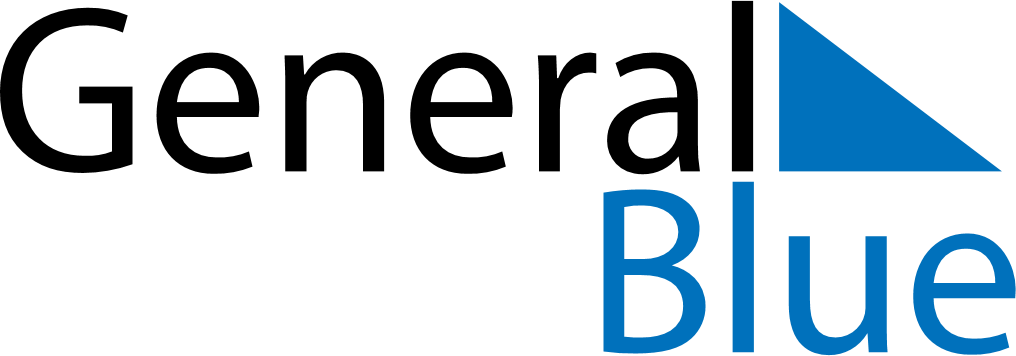 January 2023January 2023January 2023ColombiaColombiaSUNMONTUEWEDTHUFRISAT1234567New Year’s Day891011121314Epiphany1516171819202122232425262728293031